Фасадная стеклосетка TG-TEXTOLAN 12Портал теплоизоляции  www.tutteplo.tu представляет - Сетки стеклотканевые армирующие TG-Textolan производства компании Textilglas GmbH, ГеманияСетки стеклотканевые армирующие TG- TEXTOLAN марок TG 12, TG 15 , TG 16 и TG 17/1(панцирная) для систем фасадного утепления.  Сетка стеклотканевая армирующая TG- TEXTOLAN TG 12 для систем фасадного утепленияТС-07-1331-06 Сетка стеклотканевая армирующая TG- TEXTOLAN TG 12 для систем фасадного утепленияТС-07-1331-06 Сетка стеклотканевая армирующая TG- TEXTOLAN TG 12 для систем фасадного утепленияТС-07-1331-06 Сетка стеклотканевая армирующая TG- TEXTOLAN TG 17/1 для систем фасадного утепленияТС-07-1331-06Панцирная сетка отвечает наиболее высоким требованиям по прочности, обеспечивает дополнительную стабильность в областях повышенной механической нагрузки. Армирующие сетки для систем «мокрого» утепления фасадов и наружных отделочных работ предназначены для надежного армирования штукатурного слоя на внешних стенах зданий. Фасадные стеклотканевые сетки TG-Textilglas обладают рядом отличительных характеристик, гарантирующих безупречное качество стабильности теплоизоляционной системы: · имеют высокую сопротивляемость к разрывам и растяжениям · способствуют преодолению внутренних напряжений, вызываемых резкими перепадами температуры и влажности воздуха · благодаря особой обработке полимерами обладают высокой устойчивостью к воздействию щелочных компонентов даже в условиях повышенной влажности · предохраняют от образования трещин в штукатурном слое при любых климатических условиях Армирующие сетки TG-Textilglas для надёжного армирования любых поверхностей. C теклотканевая сетка используется для надёжного армирования штукатурного слоя на внешних и внутренних стенах зданий, а также для «мокрого» утепления фасадов. Кроме того, она особенно эффективна при реконструкции старых зданий. C теклосетка TG - TEXTOLAN может быть использована во всех системах фасадного утепления. Данные системы предназначены для повышения термического сопротивления наружных стен зданий и являются самым эффективным методом сбережения тепловой энергии. Улучшает механическую прочность штукатурного слоя, надёжно защищая от образования трещин. 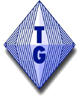 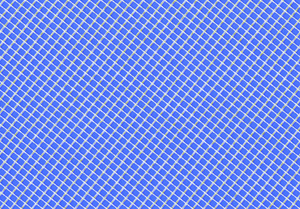 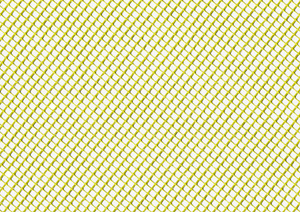 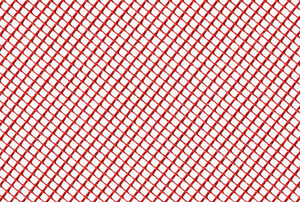 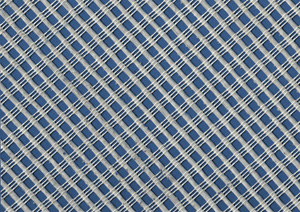 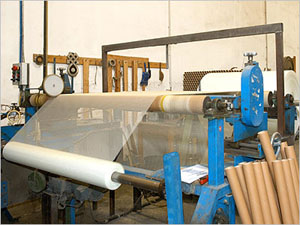 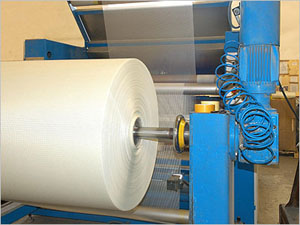 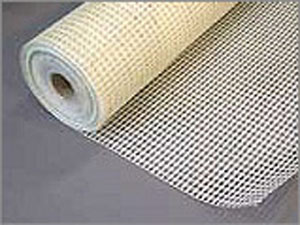 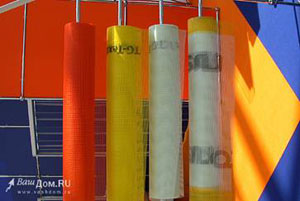 